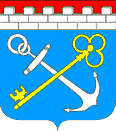 Комитет государственного строительного надзора и государственной экспертизы Ленинградской областиПРИКАЗ от «__» _________ 2020 года № __ «О признании утратившими силу некоторых приказов комитета государственного строительного надзора и государственной экспертизы Ленинградской области» В целях приведения нормативных правовых актов комитета государственного строительного надзора и государственной экспертизы Ленинградской области в соответствие с действующим законодательством,  	                                                        ПРИКАЗЫВАЮ:Признать утратившими силу приказы комитета государственного строительного надзора и государственной экспертизы Ленинградской области:от 05 июня 2019 года № 11 «Об утверждении Порядка организации работы комитета государственного строительного надзора и государственной экспертизы Ленинградской области по выдаче заключения о степени готовности многоквартирного дома и(или) иного объекта недвижимости либо нескольких многоквартирных домов и(или) иных объектов недвижимости в пределах одного разрешения на строительство»;от 18 января 2017 года № 1 «Об установлении порядка направления застройщиками в комитет государственного строительного надзора и государственной экспертизы Ленинградской области проектной декларации, изменений в проектную декларацию»;от 21 декабря 2017 года N 7 «О внесении изменения в приказ комитета государственного строительного надзора и государственной экспертизы Ленинградской области от 18 января 2017 года N 1 «Об установлении порядка направления застройщиками в комитет государственного строительного надзора и государственной экспертизы Ленинградской области проектной декларации, изменений в проектную декларацию»;от 05 июня 2015 года № 11 «Об утверждении Перечня должностей государственной гражданской службы Ленинградской области в комитете государственного строительного надзора и государственной экспертизы Ленинградской области, при замещении которых государственным гражданским служащим Ленинградской области запрещается открывать и иметь счета (вклады), хранить наличные денежные средства и ценности в иностранных банках, расположенных за пределами территории Российской Федерации, владеть и(или) пользоваться иностранными финансовыми инструментами».Председатель комитета				                                 Д.А. Горбунов